SVAČINY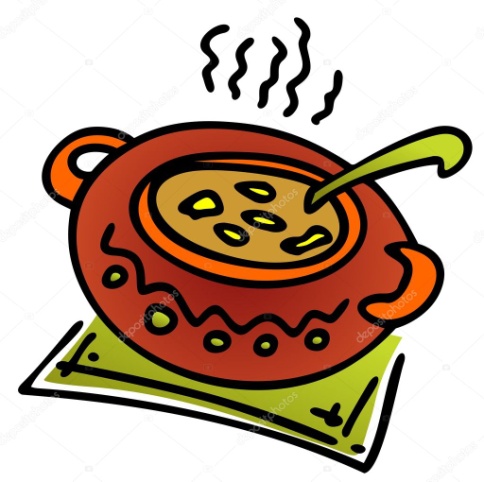 Týden od  15.11. –19.11. 2021 Změna jídelníčku vyhrazena, přejeme vám DOBROU CHUŤ   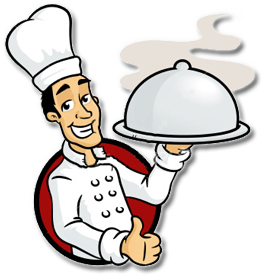 